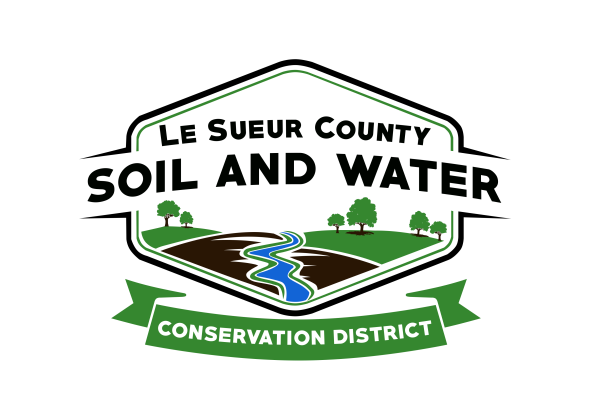 Le Sueur County Soil & Water Conservation DistrictLe Sueur County SWCD 	Tel. (507) 357-4879 Ext. 3181 W Minnesota St                                            Website: www.lesueurswcd.orgLe Center, MN 56057                        Minutes from December 12, 2017 regular board meeting of the Le Sueur County SWCD Board of Supervisors.  SWCD building, Le Center, MN.Members present:	Chairman, Jim Struck			Vice-Chairman, Greg Entinger			Secretary, Earle Traxler			Treasurer, Cletus Gregor			PR&I, Glendon BraunOthers present:		District Manager, Mike Schultz			Ditch Specialist, Nik Kadel			Farm Bill Technician, Jack Bushman			District Technician, Joe Jirik			Program Specialist, Sue PrchalThe Pledge of Allegiance was recited.Secretary’s report from November 14, 2017 was read and approved.Steve gave the NRCS report.  He discussed CRP, construction, 2018 EQIP applications and that Tanya Hankins began working in his office on 12/4/17.  A copy of Civil Rights, Privacy Information, Cooperative Working Agreement, Operational Agreement and the 1964 Memorandum of Understanding was given to each board member.Motion by Braun, second by Entinger to sign the Acknowledgement of Section 1619 Compliance.Affirmative:  Struck, Entinger, Traxler, Gregor, BraunOpposed:  NoneMotion carriedMotion by Traxler, second by Gregor to review and sign the Affirmation of Review of Civil Rights Responsibilities for Partners.Affirmative:  Struck, Entinger, Traxler, Gregor, BraunOpposed:  NoneMotion carriedJanuary board meeting will be held on Thursday, January 11, 2018.Motion by Traxler, second by Gregor to make payment in the amount of $2400.00 to Joe Cemensky for cover crop contract #CC 2017-3.Affirmative:  Struck, Entinger, Traxler, Gregor, BraunOpposed:  NoneMotion carriedMotion by Gregor, second by Entinger to make payment in the amount of $1350.00 to Earle Traxler for cover crop contract #CC 2017-1.Affirmative:  Struck, Entinger, Gregor, BraunAbstained:  TraxlerOpposed:  NoneMotion carriedMotion by Traxler, second by Braun to make payment in the amount of $2010.00 to Bruce Ponwith for cover crop contract #CC 2017-4.Affirmative:  Struck, Entinger, Traxler, Gregor, BraunOpposed:  NoneMotion carriedMotion by Traxler, second by Gregor to make payment in the amount of $2400.00 to Jim Struck for cover crop contract #CC 2017-2.Affirmative:  Entinger, Traxler, Gregor, BraunAbstained:  StruckOpposed:  NoneMotion carriedMotion by Entinger, second by Traxler to approve payment for Sand Creek cover crop cost-share contract WMO#17-32 for Jean Gregor.  Contract payment amount is $1020.00.Affirmative:  Struck, Entinger, Traxler, BraunAbstained:  GregorOpposed:  NoneMotion carriedMotion by Entinger, second by Gregor to approve payment for Sand Creek cover crop cost-share contract WMO#16-35 for Emil Trcka.  Contract payment amount is $1515.00.Affirmative:  Struck, Entinger, Traxler, Gregor, BraunOpposed:  NoneMotion carriedMotion by Gregor, second by Traxler to approve payment for Sand Creek cover crop cost-share contract WMO#16-36 for Arnie Bauer.  Contract payment amount is $2100.00.Affirmative:  Struck, Entinger, Traxler, Gregor, BraunOpposed:  NoneMotion carriedMotion by Gregor, second by Braun to approve payment for Sand Creek cover crop cost-share contract WMO#17-34 for Greg Entinger.  Contract payment amount is $3240.00.Affirmative:  Struck, Traxler, Gregor, BraunAbstained:  EntingerOpposed:  NoneMotion carriedMotion by Gregor, second by Traxler to approve payment for Sand Creek cover crop cost-share contract WMO#17-38 for Todd David.  Contract payment amount is $4000.00.Affirmative:  Struck, Entinger, Traxler, Gregor, BraunOpposed:  NoneMotion carriedMotion by Traxler, second by Gregor to amend Len Petricka flood relief cost-share contract #9DR-2014-P1 to $8430.00 from $7585.00.Affirmative:  Struck, Entinger, Traxler, Gregor, BraunOpposed:  NoneMotion carriedMotion by Traxler, second by Gregor to make payment to Len Petricka, for flood relief cost-share, contract #9DR-2014-P1 in the amount of $8430.00.Affirmative:  Struck, Entinger, Traxler, Gregor, BraunOpposed:  NoneMotion carriedMotion by Traxler, second by Entinger to encumber $4129.00 for Steve Stangler flood relief cost-share contract #10DR/2014/P1.Affirmative:  Struck, Entinger, Traxler, Gregor, BraunOpposed:  NoneMotion carriedMotion by Gregor, second by Entinger to make payment to Steve Stangler, for flood relief cost-share, contract #10DR/2014/P1 in the amount of $4129.00.Affirmative:  Struck, Entinger, Traxler, Gregor, BraunOpposed:  NoneMotion carriedMotion by Traxler, second by Entinger to amend Brad Haycraft flood relief cost-share contract #1DR/2014/P3 to $17,306.50 from $16,005.00.Affirmative:  Struck, Entinger, Traxler, Gregor, BraunOpposed:  NoneMotion carriedMotion by Traxler, second by Gregor to make payment to Brad Haycraft, for flood relief cost-share, contract #1DR/2014/P3 in the amount of $17,306.50.Affirmative:  Struck, Entinger, Traxler, Gregor, BraunOpposed:  NoneMotion carriedMotion by Traxler, second by Gregor to approve incentive payment in the amount of $8560.00 for Sand Creek cost-share contract WMO#17-20 for Richard Dietz.Affirmative:  Struck, Entinger, Traxler, Gregor, BraunOpposed:  NoneMotion carriedMotion by Entinger, second by Traxler to approve payment for Sand Creek cost-share contract WMO#17-20 for Richard Dietz wetland restoration.  Payment is $10,114.20.Affirmative:  Struck, Entinger, Traxler, Gregor, BraunOpposed:  NoneMotion carriedMotion by Braun, second by Traxler to approve payment for Sand Creek cost-share contract WMO#16-31 for Charles Puffer streambank protection project.  Payment is $44,117.00.Affirmative:  Struck, Entinger, Traxler, Gregor, BraunOpposed:  NoneMotion carriedMotion by Braun, second by Gregor to amend Gary Shimota state cost-share contract #2-17 to $2805.75 from $2250.00.Affirmative:  Struck, Entinger, Traxler, Gregor, BraunOpposed:  NoneMotion carriedMotion by Traxler, second by Entinger to make payment to Gary Shimota for state cost-share contract #2-17 in the amount of $2805.75.Affirmative:  Struck, Entinger, Traxler, Gregor, BraunOpposed:  NoneMotion carriedMotion by Entinger, second by Braun to encumber $13,072.88 for Earle Traxler state cost-share contract #4-17 for terraces.Affirmative:  Struck, Entinger, Gregor, BraunAbstained:  TraxlerOpposed:  NoneMotion carriedThe board discussed the Meger building across the street from the SWCD office.There being no further business, motion by Traxler, second by Gregor to adjourn at 10:35 a.m.Affirmative:  Struck, Entinger, Traxler, Gregor, BraunOpposed:  NoneMotion carried_________________                                _________________________________________Date					   District Secretary 